   ПРИНЯТО                                                                    УТВЕРЖДЕНОПедагогическим Советом                                           приказом директора МКОУ ООШ №6от «____» _____________ 2016 г                               от «       » __________ 2016 года №______Протокол №_________                                                ____________Н.Н.МахмудоваПрограмма«Родители и педагоги  за достойное воспитание детей»муниципального казённого общеобразовательного учреждения основной общеобразовательной школы №62016 ГОДПрограмма«Родители и педагоги за достойное воспитание детей»Пояснительная записка             Полноценное воспитание школьника  происходит в условиях тесного сотрудничества семьи и школы. Как известно, семья является первым и важнейшим институтом социализации ребенка. Но, зачастую, воспитанием занимаются педагоги, действующие по специально разработанным программам. Хотя, влияние семейного воспитания на формирование личности ребенка играет значительную роль. Если требования, предъявляемые к ребенку в образовательном учреждении и семье, не согласованы, то воспитание полезных навыков и привычек будет очень затруднено. Мы предполагаем, что наша школа - это социально-педагогический комплекс с широким участием родителей в его работе. Это взаимодействие в интересах детей,  вовлечение родителей в жизнедеятельность школы, общие дела и проекты. Профессионализм педагога и доверие к нему родителей – вот те два краеугольных камня, которые могут послужить мостом в создание долгосрочного сотрудничества семьи и школы в условиях реализации стандартов.     Семья всегда была первичным институтом социализации ребенка. Происходящее с семьей и в семье процессы, безусловно, отражаются на процессе становления личности. Между тем, молодежь, как правило, отрицает опыт родителей, культуру общения в семье.             Согласно требованиям ФГОС «В целях обеспечения реализации основной образовательной программы в образовательном учреждении для участников образовательного процесса должны создаваться условия, обеспечивающие возможность:… участия обучающихся, их родителей (законных представителей), педагогических работников  и общественности в разработке основной образовательной программы начального общего образования, проектировании и развитии внутришкольной социальной среды, а также в формировании и реализации индивидуальных образовательных маршрутов обучающихся». Взаимодействие образовательного учреждения и семьи имеет решающее значение для организации нравственного уклада жизни обучающегося.            Педагогическая культура родителей – один из самых действенных факторов духовно-нравственного развития, воспитания и социализации школьников.        Уклад семейной жизни представляет собой один из важнейших компонентов нравственного уклада жизни обучающегося. В силу этого,  повышение педагогической культуры родителей необходимо рассматривать как одно из важнейших направлений воспитания и социализации обучающихся.Права и обязанности родителей (законных представителей) определены в статьях 37,43 Конституции  РФ, главе 12 Семейного кодекса РФ, ст. 17, 18, 19, 52 Закона РФ «Об образовании»          Одними из важных условий реализации образовательной программы ФГОС, являются:-                   участие родителей (законных представителей) обучающихся в проектировании и развитии образовательной программы  образовательного учреждения и  условий ее реализации;-                   обновление содержания образовательной программы, методик и технологий ее реализации в соответствии с динамикой развития системы образования, запросов обучающихся и их родителей (законных представителей) с учетом особенностей развития субъекта Российской Федерации и др.             В соответствии с требованиями ФГОС программа духовно-нравственного развития и воспитания школьников, разрабатываемые и реализуемые общеобразовательными учреждениями совместно с другими субъектами социализации, должны обеспечивать полноценную и последовательную идентификацию обучающегося с семьёй, культурно-региональным сообществом.           Из всего сказанного ясно, что возрождение нормальной семьи и ее функций как никогда приобрело первостепенное значение. Образовательное учреждение было, есть и останется одним из социальных институтов, обеспечивающих реальное взаимодействие ребенка, родителей и социума, способное внести огромную лепту в восстановлении семейственности. Для реализации миссии педагогами  МКОУ ООШ №6 была разработана программа «Родители и педагоги за достойное воспитание детей». Цели и задачи: Основной целью  системы работы образовательного учреждения с  родителями (законными представителями) - установление партнерских отношений с семьей каждого воспитанника, создание атмосферы взаимоподдержки и общности интересов.Задачи: создание единого школьного коллектива; оказывать психолого-педагогической помощи семье в воспитании и обучении детей; привлекать родителей к управлению школой; установить связи с правоохранительными и другими заинтересованными органами по охране прав детей и семьи в целом; организация общественно значимой деятельности родителей и учащихся; изучать воспитательные возможности семей; предупреждение родителей от наиболее распространённых ошибок в воспитании детей; обобщение и распространение положительного опыта семейного воспитания. Система работы школы по повышению педагогической культуры родителей (законных представителей) в обеспечении духовно-нравственного развития и воспитания обучающихся,   основана на следующих принципах:совместная педагогическая деятельность семьи и школы, в том числе в определении основных направлений, ценностей и приоритетов деятельности образовательного учреждения по духовно-нравственному развитию и воспитанию обучающихся;сочетание педагогического просвещения с педагогическим самообразованием родителей (законных представителей);педагогическое внимание, уважение и требовательность к родителям (законным представителям);поддержка и индивидуальное сопровождение становления и развития педагогической культуры каждого из родителей (законных представителей);содействие родителям (законным представителям) в решении индивидуальных проблем воспитания;опора на положительный опыт семейного воспитания.Направления работы         Основные направления организации совместной работы школы и родителей можно выделить следующие: 1)  психолого-педагогическое просвещение родителей (лекции, семинары, индивидуальные консультации, практикумы);2) участие родителей в учебно-воспитательном процессе (родительские собрания, совместные творческие дела);3) участие родителей в управлении школой (совет школы, родительские комитеты).        Направления взаимодействия образовательного учреждения с родителями могут быть следующие:Структура работы школы с родителями: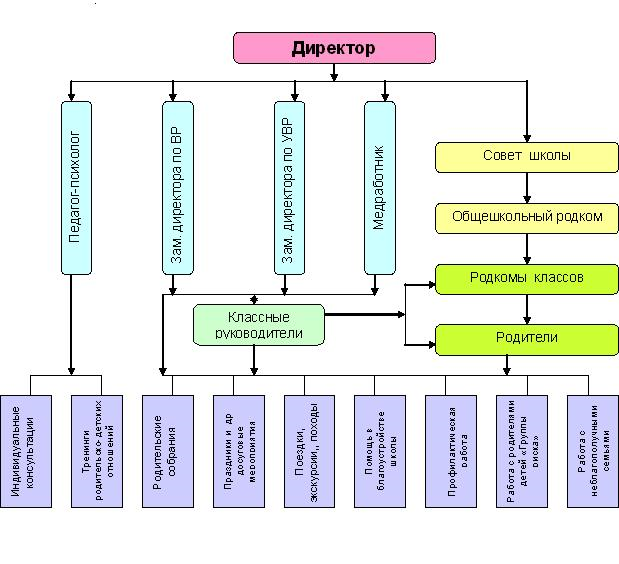                В системе повышения педагогической культуры родителей (законных представителей) используются различные формы работы, в том числе: родительское собрание, родительская конференция, организационно-деятельностная и психологическая игра, собрание-диспут, родительский лекторий, семейная гостиная, встреча за круглым столом, вечер вопросов и ответов, семинар, педагогический практикум, тренинг для родителей и друг           Формы взаимодействия образовательного учреждения и семьи1. Университет педагогических компетенций  - система лекционно-практических занятий, направленных на повышение компетентности родителей (законных представителей) в области педагогической культуры через интеграцию психолого-педагогических технологий в условиях системы образования. Возможна проведение данной формы с помощью сервисов сети Интернет, сайт образовательного учреждения; лекции могут быть организованы в режиме вебинаров, расписание которых определяется заранее и размещается на сайте и информационном стенде образовательного учреждения.2. Лекция - форма, подробно раскрывающая сущность той или иной проблемы воспитания, анализ явлений, ситуаций.3. Родительские конференции (общешкольные, классные) имеют огромное значение в системе воспитательной работы школы. Родительские конференции должны обсуждать насущные проблемы общества, активными членами которого станут и дети. Проблемы конфликтов отцов и детей и пути выхода из них, наркотики, сексуальное воспитание в семье – вот темы родительских конференций.Родительские конференции должны готовиться очень тщательно, с обязательным участием психолога, социального педагога, которые работают в школе. В их задачу входит проведение социологических и психологических исследований по проблеме конференции, а также знакомство участников конференции с их результатами. Активными участниками конференций выступают сами родители. Они готовят анализ проблемы с позиций собственного опыта.Отличительной особенностью конференции является то, что она принимает определенные решения или намечает мероприятия по заявленной проблеме.4. Практикум - форма выработки у родителей педагогических умений по воспитанию детей, эффективному расширению возникающих педагогических ситуаций, тренировка педагогического мышления у родителей.5.  Индивидуальные консультации – одна из важнейших форм взаимодействия классного руководителя с семьей. Особенно она необходима, когда педагог набирает класс. Для того чтобы преодолеть беспокойство родителей, боязнь разговора о своем ребенке, необходимо проводить индивидуальные консультации-собеседования с родителями. Готовясь к консультации, целесообразно определить ряд вопросов, ответы на которые помогут планированию воспитательной работы с классом. Индивидуальная консультация должна иметь ознакомительный характер и способствовать созданию хорошего контакта между родителями и учителем. Учитель должен дать родителям возможность рассказать ему все то, с чем они хотели бы познакомить учителя в неофициальной обстановке, и выяснить важные сведения для своей профессиональной работы с ребенком:– особенности здоровья ребенка;– его увлечения, интересы;– предпочтения в общении в семье;– поведенческие реакции;– особенности характера;– мотивации учения;– моральные ценности семьи.6.  Родительские чтения – форма работы с родителями, которая дает возможность родителям изучать и анализировать литературу по проблемам обучения и воспитания детей, изложить собственное понимание вопроса и изменение подходов к его решению после прочтения литературы. Родители (законные представители) читают рекомендованные книги, а затем используют полученные в них сведения в родительских чтениях.7. Тренинг – активная форма работы с родителями (законными представителями), которые хотят изменить свое отношение к поведению и взаимодействию с собственным ребенком, сделать его более открытым и доверительным. Родительский тренинг проводится, как правило, психологом школы, который дает возможность родителям на время ощутить себя ребенком, пережить эмоционально еще раз детские впечатления.8. Дискуссии – форма общения родителей по вопросам на актуальные  в данный момент проблемы.9. Родительские ринги – одна из дискуссионных форм общения родителей и формирования родительского коллектива. Родительский ринг готовится в виде ответов на вопросы по педагогическим проблемам. Вопросы выбирают сами родители. На один вопрос отвечают две семьи. У них могут быть разные позиции, разные мнения. Остальная часть аудитории в полемику не вступает, а лишь поддерживает мнение семей аплодисментами. Экспертами в родительских рингах выступают учащиеся класса, определяя, какая семья в ответах на вопрос была наиболее близка к правильной их трактовке.10. Открытые уроки (цель – ознакомление родителей с новыми программами по предмету, методикой преподавания, требованиями учителя. Такие уроки позволяют избежать многих конфликтов, вызванных незнанием и непониманием родителями специфики учебной деятельности).11. Родительское собраниеОбщешкольные родительские собрания проводятся, как правило, не более двух раз в год. Тематика таких собраний носит характер отчета работы школы за определенный период времени. На них выступают директор, его заместители, отчитывается о работе родительский комитет школы. Например, учебное заведение прошло аттестацию и хочет познакомить коллектив родителей с достигнутыми результатами.Общешкольное родительское собрание можно использовать для демонстрации положительного опыта воспитания в семье. Так, в конце учебного года возможно награждение семей с положительным опытом воспитания детей.Классные родительские собрания проводятся один раз в четверть, при необходимости их можно проводить и чаще. Родительское собрание должно стать школой просвещения родителей, должно расширять их педагогический кругозор, стимулировать желание стать хорошими родителями. На родительских собраниях анализируются учебные достижения учащихся, характеризуются их возможности, степень продвижения класса в учебной деятельности. Родительское собрание – это возможность демонстрации достигнутых ребенком успехов. разговор на собрании должен идти не об отметках, а о качестве знаний и мере интеллектуальных усилий, соответствующих познавательной и нравственной мотивации. К родительскому собранию необходимо готовить выставки творческих работ учащихся, их достижений, и не только в учебной деятельности.Существует много вариантов проведения родительских собраний. Их характер и направленность подсказывает сама жизнь, система организации работы в детском коллективе. Тематика и методика собрания должны учитывать возрастные особенности учащихся, уровень образованности и заинтересованности родителей, цели и задачи воспитания, стоящие перед школой.Рекомендации по проведению родительских собраний:1. Родительское собрание должно просвещать родителей, а не констатировать ошибки и неудачи детей.2. Тема собрания должна учитывать возрастные особенности детей.3. Собрание должно носить как теоретический, так и практический характер: анализ ситуаций, тренинги, дискуссии и т. д.4. Собрание не должно заниматься обсуждением и осуждением личностей учащихся.Примерная тематика родительских собраний-  для родителей обучающихся  1-х классов: «Адаптация первоклассников в условиях реализации ФГОС НОО», «Образовательная программа школы: реализуем вместе», «Что такое УУД?», «Как правильно дружить», «Родителям о безопасном образе жизни детей», «Что такое оценка и самооценка?», «Внеурочные занятия: как выбирать и развивать?» и др. - для родителей обучающихся  2-х классов: «Как помогать второкласснику развивать УУД?», «Что такое деятельность?», «Оценка и самостоятельность школьника», «О гражданском и патриотическом воспитании младших школьников» и др.- для родителей обучающихся  3-х классов: «Как научить работать с информацией?», «Портфель достижений младшего школьника», «Сохранение здоровья - один из  результатов реализации ФГОС НОО», «Проекты:  взаимодействие детей и родителей»  и др.- для родителей обучающихся  4-х классов: «Аттестация образовательных достижений за начальную школу», «Готовимся к «взрослой» школе», «Одаренный ребенок», «Воспитание ценностей» и др.- для родителей обучающихся  5-х классов: «Первый раз в пятый класс»,  «Укрепление здоровья, предупреждение утомляемости. Питание школьников», «Формирование у подростков правосознания и культуры поведения», «Формирование нравственных качеств личности подростка»,«Эстетическое воспитание школьников в семье».- для родителей обучающихся  6-х классов: «Индивидуальный подход в воспитании подростков», «Круг общения подростков и его влияние на поведение», «Познавательная деятельность подростков. Руководство чтением и просмотром телевизионных программ и видеофильмов»,«Патриотическое воспитание подростков в семье», «Формирование здорового образа жизни подростков. В здоровом теле - здоровый дух».- для родителей обучающихся  7-х классов: «Старший подростковый возраст и его особенности», «Предупреждение вредных привычек у подростков», «Вопросы полового воспитания», «Значение правового воспитания в формировании личности подростка», «Организация свободного времени подростка. Труд и отдых в период летних каникул».- для родителей обучающихся  8-х классов: « Организация учебного труда восьмиклассника», «Профессиональная ориентация и предпрофильная подготовка старших подростков», «Формирование здорового образа жизни старших подростков», «Воспитание характера и формирование нравственных качеств личности», «Этика и эстетика в быту, труде и жизни старших подростков».- для родителей обучающихся  9-х классов: «Культура умственного труда и руководство самообразованием старшеклассников»,  «Роль семьи в развитии способностей старшеклассников и определении их жизненного пути», «Психолого-педагогическая поддержка выпускников при подготовке к итоговой аттестации»,  «Комплексный подход в воспитании старшеклассников», «Выбор жизненного пути выпускников».Примерный план  родительского всеобучаУчастники программы:         Обучающиеся 1–9 классов, администрация школы, родители учащихся , школьный психолог, социальный педагог, школьная медсестра, учителя предметники, классные руководители, общественные организации села, центры дополнительного образования.Этапы реализации программыПрограмма рассчитана на период с 2016 по 2020 годы и включает основные этапы:2016-2017 –  Организационно-теоретический этап2017-2019 – Основной период деятельности2019-2020 – Заключительный этап (аналитическая деятельность)Предполагаемый результат программыспособствует повышению педагогической культуры родителей;помогает в организации совместной деятельности взрослых и учащихся;предполагает социальную защиту и охрану.Помогает:пропагандировать здоровый образ жизни; установить неиспользованный резерв семейного воспитания;найти пути оптимизации педагогического взаимодействия (школа -семья); предупреждать и разрешать конфликтные ситуации.Координирует работу  психолого-педагогическая служба. Сопровождение развития учащихся, включение семьи в деятельность воспитательной системы школы основано на:гуманистическом стиле общения и взаимодействия;уважительном отношении семьи и школы к ребенку и друг к другу;систематическом повышение психолого-педагогического уровня (учителей и родителей);умение конструктивно подходить к разрешению конфликтовМОНИТОРИНГМетодика Е.Н.Степановой для исследования удовлетворенности педагогов и родителей жизнедеятельностью в образовательном учреждении.План реализации программы«Родители и педагоги за достойное воспитание детей»Список литературы:1. Внеурочная деятельность школьников. Методический конструктор: пособие для учителя /Д.В. Григорьев, П.В. Степанов. - М.: Просвещение, 2010. - 223. - (Стандарты второго поколения).2. Концепция духовно-нравственного развития и воспитания личности  гражданина России. Уч.издание /сост. Данилюк А. Я., Кондаков А. М., Тишков В. А.. М - 2010. С.23.3. Примерная программа воспитания и социализации обучающихся. Начальное общее образование. М-2009. С.50.4. Рожков М.И. Организация воспитательного процесса в школе/ М.И.Рожков, Л.В.Байбородова. – М.: Изд-во центр ВЛАДОС, 2000. – 255 с.5. Фельдштейн Д.И. Психология развития человека как личности/ Д.И.Фельдштейн. – Избр. тр. в 2 т. – М.; Воронеж: МПСИ НПО 2005. – 566 с.6. Ажнина О.В. Формирование позитивных детско-родительских отношений: выступление на педсовете / О.В. Ажнина // Научно-методический журнал заместителя директора по воспитательной работе. – 2009. - № 5. С. 47-527. Белякова Л.Ю. Восстановление воспитательных функций семьи и школы / Л.Ю. Белякова // Научно-методический журнал заместителя директора по воспитательной работе. – 2006. - № 6. С. 18-24.Направления взаимодействияВиды деятельностиСодержание деятельностиПсихолого-педагогическое просвещение родителей:изучение семей обучающихся- сбор сведений о семьях обучающихся (состав семьи, сфера занятости родителей, образовательный уровень, социальный статус);- диагностика потребностей родителей в образовательных услугах школы по подготовке учащихся;- диагностика интересов, способностей и возможностей родителей в оказании дополнительных образовательных услуг в школе;- индивидуальные собеседования, беседы с родителями на дому и на классных собраниях;Психолого-педагогическое просвещение родителей:повышение педагогической и психологической грамотности- информирование, консультирование родителей по вопросам воспитания и обучения;- знакомство с современными системами семейного воспитания с учетом отечественного и зарубежного опыта;- изучение закономерностей развития ребенка;- содействие в приобщении детей к культурным и духовным ценностям; - встречи, консультации специалистов (юрист, психолог, медицинские работники);- работа с сайтом образовательного учреждения, изучение интернет-ресурсов;- рассмотрение концептуальных основ построения ФГОС ОО и учебно-методических комплектов.Психолого-педагогическое просвещение родителей:изучение нормативных документов, оказание помощи в грамотном применении существующих документов на практике. - изучение Конституции РФ в части прав и обязанностей родителей и детей; - изучение Конвенции ООН о правах ребенка;- изучение Закона РФ “Об образовании”;- Устав образовательного учреждения- ФГОС ОООрганизация спортивно-оздоровительной работы в семьепропаганда здорового образа жизни- родительские практикумы по закаливанию;- практикумы по организации режима дня и сбалансированного питания детей в семье;- семинары по ОБЖ ребенка в условиях семьи;- совместное изучение правил дорожного движения и безопасного поведения на дорогах; - организация встреч с представителями детского здравоохранения и спорта.Организация спортивно-оздоровительной работы в семьепрофилактика возникновения вредных привычек и наклонностей- развитие навыков противостояния вовлечению в табакокурение,  употребление алкоголя, наркотических и сильнодействующих веществ; - изучение интернет-ресурсов, статистических данных по области.Организация спортивно-оздоровительной работы в семьеформирование положительного отношения к физической культуре и спорту.- практикумы по физической культуре и организации режима двигательной активности;- клуб любителей семейных путешествий, семейных занятий спортомПривлечение родителей к управлению образовательным учреждением, образовательным процессом: участие в работе советов различного уровня; - участие в работе школьных и общественных Советов  (родительских       советов, попечительских советов, управляющих советов и в других формах);- организация деятельности Родительского комитета; - организация деятельности Клуба молодой семьи;- участие родительского комитета в разработке Устава школы;Привлечение родителей к управлению образовательным учреждением, образовательным процессом: материально-техническое обеспечение образовательного процесса.- обеспечение (материальное и техническое) образовательного процесса с учетом возможностей и желаний родителей; - организация благоустройства и озеленения школьного двора;- ремонт и оформление классных кабинетов;Организация культурно-досуговой, учебно-исследовательской, проектной деятельности обучающихсяучастие в профориентационной работе- проведение мастер-классов по профессиональной направленности;- участие в проведении тематических классных часов;- организация экскурсий на место работы родителейОрганизация культурно-досуговой, учебно-исследовательской, проектной деятельности обучающихсяорганизация массовых мероприятий, совместной общественнозначимой деятельности и досуга родителей и обучающихся- подготовка поощрительных призов, подарков обучающимся по итогам значимых конкурсов, олимпиад, праздников общешкольного уровня; - организация или участие в различного уровня конкурсах, мероприятиях, концертах, выставках, конференциях; - совместные выходы обучающихся и родителей в кино, театр, цирк, экскурсионные и туристические поездки.Организация культурно-досуговой, учебно-исследовательской, проектной деятельности обучающихсяпроведение открытых мероприятий для родителей - проведение открытых уроков, внеурочных, внеклассных мероприятий для родителейОрганизация культурно-досуговой, учебно-исследовательской, проектной деятельности обучающихсяучастие в проектной деятельности.- изучение вопросов, связанных с организацией исследовательской и проектной деятельности;- определение роли родителей в подготовке совместных исследований, проектов.четвертьнаправлениетематикатематикаФорма направление1 класс1 класс1 класс1 класс1 класс1УчебноеМладший школьный возраст и его особенности.Младший школьный возраст и его особенности.Лекция- консультация2ПравовоеВсегда ли мы понимаем своих детей?  Как научиться их понимать?Всегда ли мы понимаем своих детей?  Как научиться их понимать?консультация3ЗОЖОсобенности психофизического  развития учащихся и учёт их в семейном воспитанииОсобенности психофизического  развития учащихся и учёт их в семейном воспитанииЛекция врача4ТрудовоеСемейные проблемы трудового воспитанияСемейные проблемы трудового воспитанияБеседа- консультация2 класс2 класс2 класс2 класс2 класс1УчебноеПлохие оценки: беда или винаПлохие оценки: беда или винаСеминар-практикум2ПравовоеДети и семейные конфликты: как научиться разрешать их с пользой для обеих сторонДети и семейные конфликты: как научиться разрешать их с пользой для обеих сторонКонсультация(психолог)3ЗОЖ  Роль семьи и школы в воспитании здорового поколения. Организация  питания школьников.  Роль семьи и школы в воспитании здорового поколения. Организация  питания школьников.Лекция- консультация (врач, психолог)4Художественно-эстетическоеОрганизация коллективной деятельности, развития творчестваОрганизация коллективной деятельности, развития творчестваПрактикум (кл.рук-ль)3 класс3 класс3 класс3 класс3 класс1УчебноеРазвитие общих и специальных способностей (учение, общение, труд)Развитие общих и специальных способностей (учение, общение, труд)Семинар (учителя-предметники, кл.рук-ль, психолог)2ПравовоеЗадачи воспитания. Каким мы хотим видеть своего ребёнка(проблема взаимоотношений взрослых и детей)Задачи воспитания. Каким мы хотим видеть своего ребёнка(проблема взаимоотношений взрослых и детей)Беседа-практикум (психолог)3ЗОЖОздоровление детей – основа формирования человека будущегоОздоровление детей – основа формирования человека будущегоЛекция-консультация (врач, психолог)4ТрудовоеВовлечение родителей в совместную с детьми деятельностьВовлечение родителей в совместную с детьми деятельностьБеседа (кл. рук-ль)4 класс4 класс4 класс4 класс4 класс1Учебное  Отец и мать - первые воспитатели  Отец и мать - первые воспитателиТрадиционное собрание2ЗОЖ     Здоровое питание- залог      здоровья. Влияние на здоровье ребенка негативной теле- и видеоинформации.     Здоровое питание- залог      здоровья. Влияние на здоровье ребенка негативной теле- и видеоинформации.Круглый стол3Патриотическое      Мои добрые дела     Мои добрые дела беседа4Правовое  «Формирование самосознания подростка. Конвенция ООН «О правах ребенка».  «Формирование самосознания подростка. Конвенция ООН «О правах ребенка».Конференция 5 класс5 класс5 класс5 класс5 класс1Учебное Адаптация учащихся к новым условиям обучения.  Как помочь детям хорошо учиться.  Адаптация учащихся к новым условиям обучения.  Как помочь детям хорошо учиться.  Консилиум2ЗОЖ   Роль школьного питания в поддержке умственной и физической работоспособности обучающихся. Причины школьных неврозов.   Роль школьного питания в поддержке умственной и физической работоспособности обучающихся. Причины школьных неврозов.Традиционное собрание3трудовоеФормирование культуры труда. Соотношение «хочу- могу- надо»Формирование культуры труда. Соотношение «хочу- могу- надо»Дискуссия4Художественно- эстетическоеЧто такое духовное богатство человекаЧто такое духовное богатство человекаЛекция (психолог)6 класс6 класс6 класс6 класс6 класс1учебноеДомашняя  учебная работаДомашняя  учебная работаПродуктивная игра2Художественно- эстетическое Самовоспитание- важный шаг в процессе формирования нравственных качеств личности.Самовоспитание- важный шаг в процессе формирования нравственных качеств личности.Традиционное собрание3ЗОЖЗдоровый образ жизни - основа успешной жизнедеятельности Здоровый образ жизни - основа успешной жизнедеятельности Традиционное собрание4правовоеЭтот трудный подростковый возрастЭтот трудный подростковый возрастПсихолого-педагогический всеобуч7 класс7 класс7 класс7 класс7 класс1УчебноеСтимулирование ответственного отношения к учёбе в школе и домаСтимулирование ответственного отношения к учёбе в школе и домаКонференция (психолог)2трудовоеДолг и обязанности в семьеДолг и обязанности в семьеТворческий отчет (совместно с учащимися)3правовоеКонтакты и конфликты .Свободное время подростков.Контакты и конфликты .Свободное время подростков.Блеседа- практикум4ЗОЖПредупреждение вредных привычек у школьниковПредупреждение вредных привычек у школьниковЛекция (врач-нарколог)8 класс8 класс8 класс8 класс8 класс1учебноеПитание, воспитание, образование.Традиционное собраниеТрадиционное собрание2патриотическоеДуховное развитие подросткаБеседа- консультацияБеседа- консультация3правовое  Подросток и закон Традиционное собрание Традиционное собрание4ЗОЖЛюбопытство – как одна из причин вовлечения несовершеннолетних в употребление наркотиков (предупреждение вредных привычек)Лекция (врач-нарколог)Лекция (врач-нарколог)9 класс9 класс9 класс9 класс9 класс1УчебноеОсобенности психофизического развития учащихся и их учёт в семейном воспитанииБеседа (психолог)Беседа (психолог)2ПравовоеПравовая ответственность несовершеннолетнихЛекция-консультация (работник правоохранительных органов)Лекция-консультация (работник правоохранительных органов)3ЗОЖСемья и физическая культура подросткаПрактикум (педагоги, врач)Практикум (педагоги, врач)4ТрудовоеПрофессиональная ориентация учащихся 9 классовЛекция-консультация (педагоги из различных учебных заведений)Лекция-консультация (педагоги из различных учебных заведений)№ п/пДействияПредполагаемый результат1.Изучение семей учащихся1.Изучение семей учащихся1.Изучение семей учащихся1Изучение семей будущих первоклассников, знакомство их с системой обучения в школе.Формирование единых педагогических требований2Ежегодное составление социального паспорта школы.Создание банка данных3Сочинение «Моя семья».Составление социальных паспортов4Посещение семей.Раннее выявление кризисных семей.5Диагностика «Рисунок семьи».Своевременное выявление детей, требующих внимания.2. Работа с родителями2. Работа с родителями2. Работа с родителямиСоздание условий для участия семей в воспитательном процессе школы:Создание условий для участия семей в воспитательном процессе школы:Создание условий для участия семей в воспитательном процессе школы:1День открытых дверей для родителей.Вовлечение родителей в воспитательный процесс школы2День семьи.Вовлечение родителей в воспитательный процесс школы3Спортивные соревнования «Папа, мама и я- спортивная семья».Вовлечение родителей в воспитательный процесс школы4Выставка поделок семейного творчества.Вовлечение родителей в воспитательный процесс школы5Поздравление дедушек и бабушек . Акции: «Спешите делать добро», «Низкий поклон вам, ветераны».Вовлечение родителей в воспитательный процесс школы8Привлечение родителей-выпускников школы для сохранения и приумножения школьных традиций.Вовлечение родителей в воспитательный процесс школы9Проведение совместных праздников, концертов, экскурсий.Вовлечение родителей в воспитательный процесс школы10Конкурс  «Папа, мама и я- читающая семья ».Вовлечение родителей в воспитательный процесс школыПедагогическое и психологическое просвещение родителей:Педагогическое и психологическое просвещение родителей:Педагогическое и психологическое просвещение родителей:1Собрание родителей будущих первоклассников.Терапия семейных отношений.
Улучшение микроклимата в семье.2Занятия для будущих первоклассников.Терапия семейных отношений.
Улучшение микроклимата в семье.3Открытые уроки для родителей.Терапия семейных отношений.
Улучшение микроклимата в семье.4Тематические собрания с привлечением специалистов.Терапия семейных отношений.
Улучшение микроклимата в семье.5Совместные родительские и ученические собрания с приглашением учителей-предметников.Терапия семейных отношений.
Улучшение микроклимата в семье.6Проведение педагогических консилиумов.Терапия семейных отношений.
Улучшение микроклимата в семье.7Собрания-практикумы для родителей.Терапия семейных отношений.
Улучшение микроклимата в семье.8Индивидуальная работа с родителями.Терапия семейных отношений.
Улучшение микроклимата в семье.9Итоговые четвертные собрания по классам.Терапия семейных отношений.
Улучшение микроклимата в семье.10Родительские конференции.Терапия семейных отношений.
Улучшение микроклимата в семье.11Лектории.Терапия семейных отношений.
Улучшение микроклимата в семье.3.  Работа с проблемными семьями3.  Работа с проблемными семьями3.  Работа с проблемными семьямиРАБОТА  КЛАССНОГО  РУКОВОДИТЕЛЯРАБОТА  КЛАССНОГО  РУКОВОДИТЕЛЯРАБОТА  КЛАССНОГО  РУКОВОДИТЕЛЯ1Регулярное посещение проблемных семей.Оказание помощи проблемным семьям, снижение правонарушений среди подростков, устранение злоупотреблений со стороны недобросовестных родителей, уменьшение количества проблемных семей.2Индивидуальные беседы с родителями.Оказание помощи проблемным семьям, снижение правонарушений среди подростков, устранение злоупотреблений со стороны недобросовестных родителей, уменьшение количества проблемных семей.3Совместная работа классного руководителя, родителей и учителей-предметников.Оказание помощи проблемным семьям, снижение правонарушений среди подростков, устранение злоупотреблений со стороны недобросовестных родителей, уменьшение количества проблемных семей.4Проведение малых педсоветов.Оказание помощи проблемным семьям, снижение правонарушений среди подростков, устранение злоупотреблений со стороны недобросовестных родителей, уменьшение количества проблемных семей.5Составление индивидуальных программ воспитания. Оказание помощи проблемным семьям, снижение правонарушений среди подростков, устранение злоупотреблений со стороны недобросовестных родителей, уменьшение количества проблемных семей.6Ведение учета пропусков занятий учащихся способных их прогуливать.Оказание помощи проблемным семьям, снижение правонарушений среди подростков, устранение злоупотреблений со стороны недобросовестных родителей, уменьшение количества проблемных семей.РАБОТА  АДМИНИСТРАЦИИ  ШКОЛЫРАБОТА  АДМИНИСТРАЦИИ  ШКОЛЫРАБОТА  АДМИНИСТРАЦИИ  ШКОЛЫ1Индивидуальные беседы и консультации.Обеспечение плодотворного и полноценного сотрудничества с родителями в учебно-воспитательном процессе2Контроль за работой кл. руководителей.Обеспечение плодотворного и полноценного сотрудничества с родителями в учебно-воспитательном процессе3Тематические совещания при завуче.Обеспечение плодотворного и полноценного сотрудничества с родителями в учебно-воспитательном процессе4Индивидуальные отчеты кл. руководителей о текущей успеваемости и посещаемости учащихся из проблемных семей.Обеспечение плодотворного и полноценного сотрудничества с родителями в учебно-воспитательном процессе5Изучение данных о занятости учащихся в кружках и спортивных секциях. Обеспечение плодотворного и полноценного сотрудничества с родителями в учебно-воспитательном процессе6Уточнение списков проблемных семей и детей каждую четверть.Обеспечение плодотворного и полноценного сотрудничества с родителями в учебно-воспитательном процессеРАБОТА   С   СЕМЬЯМИ   ОПЕКАЕМЫХ   ДЕТЕЙРАБОТА   С   СЕМЬЯМИ   ОПЕКАЕМЫХ   ДЕТЕЙРАБОТА   С   СЕМЬЯМИ   ОПЕКАЕМЫХ   ДЕТЕЙ1Регулярное посещение семей опекаемых детей.Составление банка данных, составление актов контрольного обследования два раза в год, своевременная помощь семьям в разных ситуациях.2Контроль за регулярным питанием в школьной столовой.Составление банка данных, составление актов контрольного обследования два раза в год, своевременная помощь семьям в разных ситуациях.3Индивидуальное собеседование с опекаемыми.Составление банка данных, составление актов контрольного обследования два раза в год, своевременная помощь семьям в разных ситуациях.4Оказание помощи в организации летнего отдыхаСоставление банка данных, составление актов контрольного обследования два раза в год, своевременная помощь семьям в разных ситуациях.5Своевременное выявление детей, проживающих с родственниками при неоформленном опекунстве.Составление банка данных, составление актов контрольного обследования два раза в год, своевременная помощь семьям в разных ситуациях.РАБОТА  С  МНОГОДЕТНЫМИ  СЕМЬЯМИРАБОТА  С  МНОГОДЕТНЫМИ  СЕМЬЯМИРАБОТА  С  МНОГОДЕТНЫМИ  СЕМЬЯМИ1Контроль за постановкой детей из таких семей на бесплатное льготное питаниеСоставление банка данных.
Оказание своевременной помощи нуждающимся детям из многодетных  семей2Оказание помощи в приобретении школьной литературы, в организации летнего отдыха.Составление банка данных.
Оказание своевременной помощи нуждающимся детям из многодетных  семей4.  Сотрудничество учителей и родителей в организации воспитательной работы в классе4.  Сотрудничество учителей и родителей в организации воспитательной работы в классе4.  Сотрудничество учителей и родителей в организации воспитательной работы в классе1Работа родительского комитета.Создание единого воспитательного пространства «родители-дети-учителя».
Создание условий для развития родительских общественных организаций.2Создание инициативной группы родителей.Создание единого воспитательного пространства «родители-дети-учителя».
Создание условий для развития родительских общественных организаций.4Помощь родителей в приучении детей к выполнению режима дня и правил для учащихся. Создание единого воспитательного пространства «родители-дети-учителя».
Создание условий для развития родительских общественных организаций.5Оформление классных альбомов «Наши родители».Создание единого воспитательного пространства «родители-дети-учителя».
Создание условий для развития родительских общественных организаций.6Посещение членами родительских комитетов «проблемных» семей.Создание единого воспитательного пространства «родители-дети-учителя».
Создание условий для развития родительских общественных организаций.7Работа Совета учреждения, Попечительского совета, Совета профилактикиСоздание единого воспитательного пространства «родители-дети-учителя».
Создание условий для развития родительских общественных организаций.5.  Работа с семьей в системе дополнительного образования5.  Работа с семьей в системе дополнительного образования5.  Работа с семьей в системе дополнительного образования1Оказание помощи в устройстве учащихся в кружки и спортивные секции.Развитие творческих способностей учащихся.6.  Работа с педагогическими кадрами6.  Работа с педагогическими кадрами6.  Работа с педагогическими кадрами1Изучение нормативно-правовых документов по работе с семьей.Знание педагогами необходимых нормативных правовых документов, доступность информации по проблеме работы с семьями уч-ся, создание методических разработок в помощь кл. руководителям.2Уточнение функциональных обязанностей кл. руководителя.Знание педагогами необходимых нормативных правовых документов, доступность информации по проблеме работы с семьями уч-ся, создание методических разработок в помощь кл. руководителям.3Создание информационного центра в библиотеке.Знание педагогами необходимых нормативных правовых документов, доступность информации по проблеме работы с семьями уч-ся, создание методических разработок в помощь кл. руководителям.4Выявление потребности педагогов в обучении и повышении профессиональной квалификации по проблеме организации работы с семьей Знание педагогами необходимых нормативных правовых документов, доступность информации по проблеме работы с семьями уч-ся, создание методических разработок в помощь кл. руководителям.5Обобщение опыта по работе с семьей.Знание педагогами необходимых нормативных правовых документов, доступность информации по проблеме работы с семьями уч-ся, создание методических разработок в помощь кл. руководителям.6Введение рейтинговой оценки работы кл. руководителя.Знание педагогами необходимых нормативных правовых документов, доступность информации по проблеме работы с семьями уч-ся, создание методических разработок в помощь кл. руководителям.7.  Работа с социумом7.  Работа с социумом7.  Работа с социумом1Плодотворное сотрудничество с муниципальными учреждениями:
- органами опеки;
- комиссией по делам несовершеннолетних;
- Домом культуры;- ДМШ-ДХШ-ДДТ- ДК

Расширение культурно-воспитательного пространства.8.  Материально-техническое и финансовое обеспечение8.  Материально-техническое и финансовое обеспечение8.  Материально-техническое и финансовое обеспечение1Стимулирование деятельности педагогов.Поддержка творческих устремлений учителей.